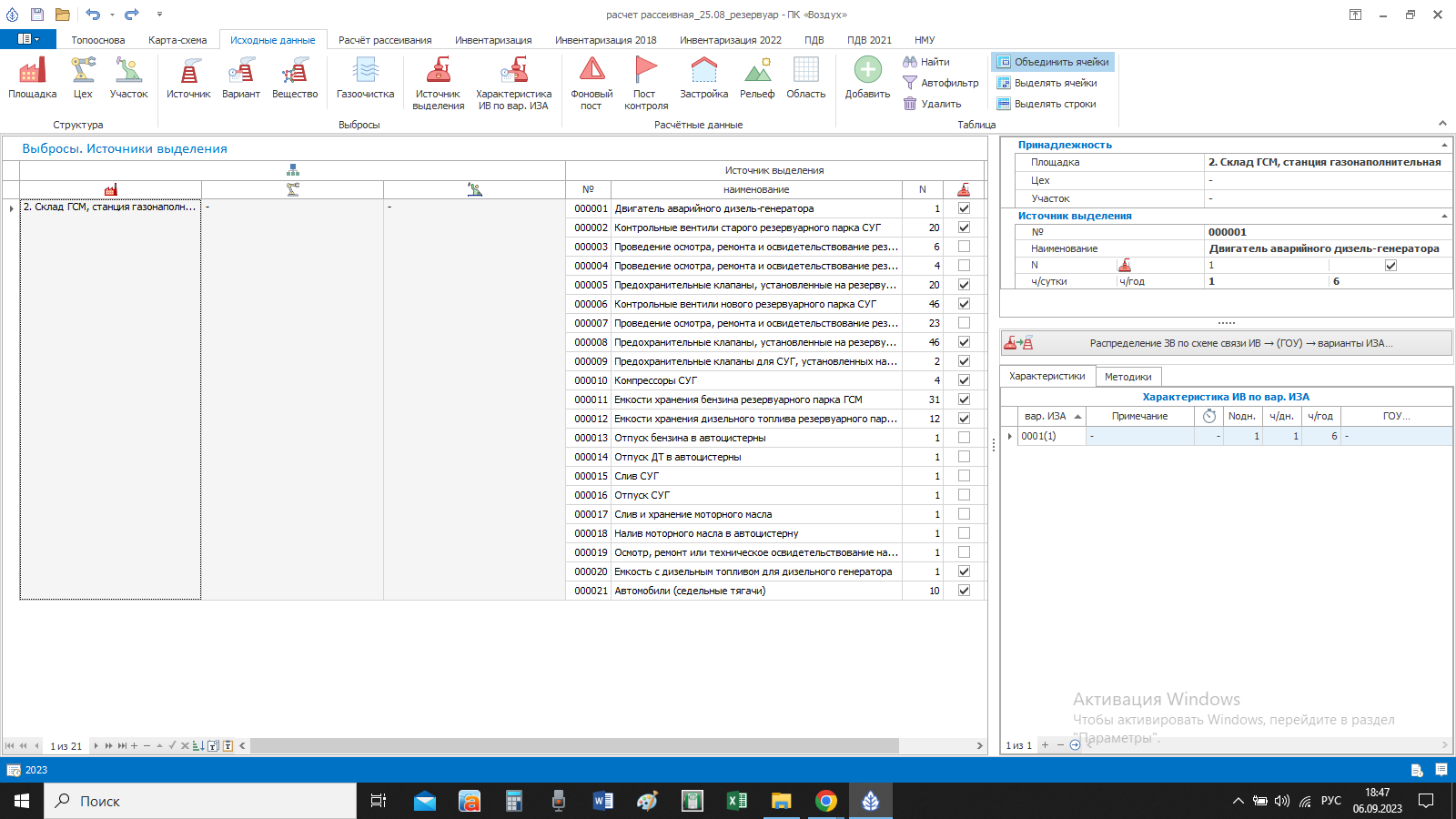 Таблица 1.2 – Характеристика одновременности работы оборудования при нестационарных выбросахНаименование цехаИсточники выделения (выброса)Источники выделения (выброса)Источники выделения (выброса)Источники выделения (выброса)Коэффициент одновременности загрузки оборудования K₀, определяется как отношение значений в графе 5 к значениям в графе 4 (графа 5 /графа 4)Номер ИЗАВНаименование цеха№наименованиеколичествоколичествоКоэффициент одновременности загрузки оборудования K₀, определяется как отношение значений в графе 5 к значениям в графе 4 (графа 5 /графа 4)Номер ИЗАВНаименование цеха№наименованиевсегов т.ч. одновременно работающихКоэффициент одновременности загрузки оборудования K₀, определяется как отношение значений в графе 5 к значениям в графе 4 (графа 5 /графа 4)Номер ИЗАВ12345672. Склад ГСМ, станция газонаполнительная2. Склад ГСМ, станция газонаполнительная2. Склад ГСМ, станция газонаполнительная2. Склад ГСМ, станция газонаполнительная2. Склад ГСМ, станция газонаполнительная2. Склад ГСМ, станция газонаполнительная2. Склад ГСМ, станция газонаполнительная-000002Контрольные вентили старого резервуарного парка СУГ2010,052.0002-000005Предохранительные клапаны, установленные на резервуарах старого парка СУГ2010,052.0003-000006Контрольные вентили нового резервуарного парка СУГ4610,022.0004-000008Предохранительные клапаны, установленные на резервуарах нового парка СУГ4610,022.0005-000009Предохранительные клапаны для СУГ, установленных на газопроводе жидкой фазы210,52.0006-000010Компрессоры СУГ410,252.0007-000021Автомобили (седельные тягачи)1020,22.0001п